                                          РЕШЕНИЕ                           Проект=====================================================================О внесении изменений в Положение об Отделе культуры, спорта и молодежи Администрации муниципального образования «Можгинский район», утверждённое решением Совета депутатов муниципального образования «Можгинский район» от 23 мая 2019 года № 25.8       В целях приведения Положения об Отделе культуры, спорта и молодежи Администрации муниципального образования «Можгинский район» в соответствие с законодательством РФ и руководствуясь Уставом муниципального образования «Можгинский район»,СОВЕТ ДЕПУТАТОВ РЕШИЛ:1.Внести  в Положение об Отделе культуры, спорта и молодежи Администрации муниципального образования «Можгинский район», утверждённое решением Совета депутатов муниципального образования «Можгинский район» от 23 мая 2019 года № 25.8, следующие изменения:1.1. Пункт 1.6. дополнить абзацем вторым следующего содержания:«Отдел имеет самостоятельный баланс, бюджетную смету, гербовую печать со своим наименованием, соответствующие печати, штампы и бланки установленного образца, и лицевые счета, открываемые в соответствии с действующими нормативными актами».1.2. Пункт 3.5. изложить в следующей редакции:«3.5. Формирует и утверждает муниципальные задания на оказание муниципальных услуг (выполнение работ) в отношении подведомственных муниципальных учреждений в соответствии с предусмотренными уставами учреждений основными видами деятельности.».2. Опубликовать настоящее решение в Собрании муниципальных правовых актов муниципального образования «Можгинский район» и в информационно-телекоммуникационной сети «Интернет» на официальном сайте муниципального образования «Можгинский район».	.Председатель Совета депутатов                                                                      Г.П. Королькова   муниципального образования «Можгинский район»Глава муниципального образования         « Можгинский район»                                                                 А.Г. Васильев        г. Можга      26  июня   2019 года                   № ____ Проект вносит:      Заместитель главы Администрации района по социальным вопросам                                                                                                              М.Н. СарычеваСогласовано:Руководитель аппарата Администрации района – начальник Управления документационного обеспечения                                        Н. П. Городилова Начальник сектора правового обеспечения                                                                             Н.В. ЩеклеинаСравнительный анализ к проекту решения Совета депутатов муниципального образования «Можгинский район» «О внесении изменений в Положение об Отделе культуры, спорта и молодежи Администрации муниципального образования «Можгинский район», утверждённое решением Совета депутатов муниципального образования «Можгинский район» от 23 мая 2019 года № 25.8»                 Совет депутатов  муниципального образования «Можгинский  район»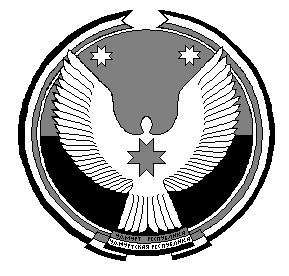 «Можга ёрос»муниципал кылдытэтысьдепутат КенешПунктПредыдущая редакция Предлагаемая редакцияп. 1.6.Отдел является юридическим лицом, созданным в форме муниципального учреждения для осуществления управленческих функций.Отдел является юридическим лицом, созданным в форме муниципального учреждения для осуществления управленческих функций.Отдел имеет самостоятельный баланс, бюджетную смету, гербовую печать со своим наименованием, соответствующие печати, штампы и бланки установленного образца, и лицевые счета, открываемые в соответствии с действующими нормативными актами.п. 3.5.Формирует ведомственный перечень имущественных услуг и работ, выполняемых подведомственными учреждениямиФормирует и утверждает муниципальные задания на оказание муниципальных услуг (выполнение работ) в отношении подведомственных муниципальных учреждений в соответствии с предусмотренными уставами учреждений основными видами деятельности.